গণপ্রজাতন্ত্রী বাংলাদেশ সরকার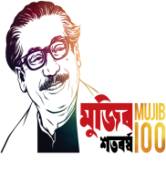 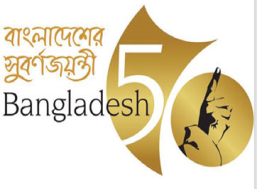 জেলা মৎস্য কর্মকর্তার কার্যালয়পঞ্চগড়www.fisheries.panchagarh.gov.bdজেলা মৎস্য দপ্তর পঞ্চগড় এর-2022-23 আর্থিক সালে বার্ষিক কর্মসম্পাদন চুক্তি (এপিএ) এর আওতায় ই-গভর্ন্যান্স ও উদ্ভাবন কর্মপরিকল্পনাঃশিরোনামঃ পঞ্চগড় জেলার বাণিজ্যিক মৎস্যচাষি,মৎস্য খাদ্য বিক্রেতা এবং মৎস্য আড়তদারদের তথ্যাদি ওয়েবসাইট ও অন্যান্য মাধ্যমে প্রচার ।ছক-1: পঞ্চগড় জেলার বাণিজ্যিক মৎস্যচাষিদের তালিকা ।cÂMo †Rjvi grm¨ Lv`¨ we‡µZv‡`i ZvwjKvtছকঃ2পঞ্চগড় জেলার মৎস্য আড়তদারদের তালিকাছকঃ3 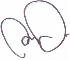 (মোঃ শাহনেওয়াজ সিরাজী)জেলা মৎস্য কর্মকর্তাপঞ্চগড়।ফোনঃ 02589942069                                                              B-‡gBj: dfopanchagarh@fisheries.gov.bdক্রঃনংবাণিজ্যিক মৎস্যচাষিদের নামঠিকানাউপজেলামোবাইল নম্বরমন্তব্য1মোঃ আব্দুল আলা সেলিমগ্রামঃ আহম্মদ নগরইউনিয়নঃ ধাক্কামারাপঞ্চগড় সদর017618630572মোঃ আসাদুজ্জামান (আসাদ)গ্রামঃ বরুয়া পাড়াইউনিয়নঃ অমরখানাপঞ্চগড় সদর017181985013মোঃ আহসান হাবীবগ্রামঃ চেপটিপাড়াইউনিয়নঃ মাগুড়াপঞ্চগড় সদর017172077624মোঃ ফরিদ হোসেনগ্রামঃ দক্ষিন মিঠাপুকুরইউনিয়নঃপঞ্চগড়পঞ্চগড় সদর017439484845মজিরুল ইসলামগ্রামঃ দলুয়াইউনিয়নঃহাফিজাবাদপঞ্চগড় সদর017707200596মোঃ আহসান উল্লাহগ্রামঃ ডিয়াবাড়ীইউনিয়নঃকামাতকাজলদিঘীপঞ্চগড় সদর017375294677মোঃ হাসিবুল ইসলামগ্রামঃ সদরপাড়াইউনিয়নঃগরিনাবাড়ীপঞ্চগড় সদর017174574248মোঃ জুলফিকার আলীগ্রামঃ রৌশনাবাগইউনিয়নঃপঞ্চগড় সদরপঞ্চগড় সদর01375294679নারায়ন চন্দ্র ঝাঁগ্রামঃ যতনপুকুরীইউনিয়নঃধাক্কামারাপঞ্চগড় সদর0171803083910মোঃ সহিদুল্লাহ পাটোয়ারীগ্রামঃ পুরাতন পঞ্চগড়ইউনিয়নঃধাক্কামারাপঞ্চগড় সদর0173532984811মোঃ শাহজাহান আলীগ্রামঃ সাহাপাড়াইউনিয়নঃমাগুড়াপঞ্চগড় সদর0175090165512মোঃ গোলাম নবী আজাদগ্রামঃ সরদারপাড়াইউনিয়নঃহাফিজাবাদপঞ্চগড় সদর0172284180713মোঃ দেলোয়ার হোসেন দেলুগ্রামঃ শিংপাড়াইউনিয়নঃ গরিনাবাড়ীপঞ্চগড় সদর0175058027314মোঃ সোলায়মান আলীগ্রামঃডোকরোপাড়াপৌরসভাঃপঞ্চগড়পঞ্চগড় সদর0172439500115মোঃ আব্দুল কুদ্দুস আলীগ্রামঃ আয়মাঝলইইউনিয়নঃমাগুড়াপঞ্চগড় সদর01758700589616মোঃ লালচান বাদশাগ্রামঃমাটিয়াপাড়াইউনিয়নঃ হাড়িভাসাপঞ্চগড় সদর0195471077717মোঃ গোলাম নবী আজাদগ্রামঃ পূর্ব জালাসীপৌরসভাঃ পঞ্চগড়পঞ্চগড় সদর0172884180718মোঃ মজিদগ্রামঃ পাঠানপাড়াইউনিয়নঃহাফিজাবাদপঞ্চগড় সদর0171480323319মোঃ জলফিকার আলীগ্রামঃ রৌশনাবাগপৌরভাঃ পঞ্চগড়পঞ্চগড় সদর01728912855ক্রঃনংবাণিজ্যিক মৎস্যচাষিদের নামঠিকানাউপজেলামোবাইল নম্বরমন্তব্য20মোঃ কফিল উদ্দিনগ্রামঃ লাঙ্গন গাঁওইউনিয়নঃধাক্কামারাপঞ্চগড় সদর0171883587521মোঃ হাবিবগ্রামঃ কামাতপাড়াপৌরসভাঃ পঞ্চগড়পঞ্চগড় সদর0168489430722শাহীন কবির প্রধান সম্রাটগ্রামঃ বোদাপৌরসভাঃ বোদাবোদা0171378175923মোঃ ওমর ফারুক সবুজগ্রামঃ হাজীপুরইউনিয়নঃচন্দনবাড়ীবোদা0172784705024মোঃ মমিনগ্রামঃসিপাই কামাতইউনিয়নঃচন্দনবাড়ীবোদা0172307908125মোঃ আব্দুল মান্নানগ্রামঃ শিকারপুর কাজিপাড়াইউনিয়নঃচন্দনবাড়ীবোদা0171813156026মোঃ সফিকুল ইসলামগ্রামঃ কাজিপাড়াইউনিয়নঃ চন্দনবাড়ীবোদা0171060632027ছয়ফুল ইসলামগ্রামঃ কামাতপাড়াইউনিয়নঃ চন্দনবাড়ীবোদা0177071165228মোঃ হোসেল রানাগ্রামঃ কামাতপাড়াইউনিয়নঃচন্দনবাড়ীবোদা0177472884829মোঃ আবু সাঈদগ্রামঃকাজিপাড়াইউনিয়নঃচন্দবাড়ীবোদা0171263935530মোঃ মিজানুর রহমানগ্রামঃহাজীপাড়াইউনিয়নঃ চন্দনবাড়ীবোদা01718041152331মোঃ মিজানুর রহমানগ্রামঃমাঝগ্রামপৌরসভাঃ বোদাবোদা0171263962332তোসাদ্দেক হুসেন রুপমগ্রামঃ বানিয়াপাড়াইউনিয়নঃচন্দনবাড়ীবোদা0171726058333মোঃ ইয়াছিন আলী প্রধানগ্রামঃ টেকেরাপাড়াইউনিয়নঃ বেংহারীবোদা0171072029634মোঃ সাজ্জাদ হোসেনগ্রামঃ কমলাপুকুরীইউনিয়নঃমাড়েয়াবোদা0172356276835আবু আনছার মোঃ রেজাউলগ্রামঃসর্দারপাড়াইউনিয়নঃমাড়েয়াবোদা0171462512537মোঃ আমির আলীগ্রামঃ কলনীপাড়াইউনিয়নঃ মাড়েয়াবোদা0173096886338রাজকুমার বর্মনগ্রামঃ উৎকুড়াইউনিয়নঃ কাজলদিঘীবোদা0174274172439কামরুল শেখগ্রামঃ খা পাড়াইউনিয়নঃ পাঁচপীরবোদা0173774939240মোঃ মোতালেবগ্রামঃভীম পুকুরইউনিয়নঃময়দানদিঘীবোদা0175031161041রাশেদুল ইসলাম বাবুগ্রামঃগুয়াগ্রাম প্রধানপাড়াইউনিয়নঃপাঁচপীরবোদা0171210706442সুবোধগ্রামঃ থানাপাড়াপৌরসভাঃ বোদাবোদা43মানিকগ্রামঃ কুড়ালীপৌরসভাঃ বোদাবোদা0179184550544আতাউর রহমানগ্রামঃ মহাজনপাড়াইউনিয়নঃময়দানদিঘীবোদা0172888561845মোঃ মজিবর রহমানগ্রামঃ সাপটিইউনিয়নঃময়দানদিঘীবোদা01755348325ক্রঃনংবাণিজ্যিক মৎস্যচাষিদের নামঠিকানাউপজেলামোবাইল নম্বরমন্তব্য46মোঃ কায়েসগ্রামঃ কালিয়াগঞ্জইউনিয়নঃঝলইশালশিরিবোদা0170684608147মোঃ রাসেল ইসলামগ্রামঃনগরকুমারীপৌরসভাঃ বোদাবোদা0175086414348মোঃ আব্দুল কাদেরগ্রামঃ সন্তুরা পুখুরীপৌরসভাঃ বোদাবোদা0172398009049মোঃ রুবেল হকগ্রামঃ বেংহারীইউনিয়নঃবেংহারীবোদা0171180484150মোঃ বোরহান উদ্দীনগ্রামঃ চন্দন বাড়ীইউনিয়নঃ পাঁচপীরবোদা0171263935551মোঃ মিজানুর রহমানগ্রামঃ সাকোয়াইউনিয়নঃ সাকোয়াবোদা0171801152352মোঃ মশিউর রহমান মিলনগ্রামঃ ভেল্লাইপাড়াপৌরসভাঃ বোদাবোদা0172886568253মোঃ আসাদুজ্জামানগ্রামঃ মুন্সিপাড়াইউনিয়নঃ বড়শশীবোদা0172781588354মোঃ আবু বক্কর ছিদ্দিকগ্রামঃ মুন্সিপাড়াইউনিয়নঃ বড়শশীবোদা0172886618155রাজীব বকসীগ্রামঃবকসীপাড়াইউনিয়নঃসাকোয়াবোদা01717713600156আ: বারিকগ্রামঃ ফুলতলাইউনিয়নঃবেংহারীবোদা0131684760857মোঃ জামিনগ্রামঃ নয়াদিঘীইউনিয়নঃ সাকোয়াবোদা0171267406558মোঃ সালাউদ্দিনগ্রামঃ মালকাডাঙ্গাইউনিয়নঃবড়শশীবোদা017371817659মোঃ আমিনুলগ্রামঃ টোকরাভাসাইউনিয়নঃবড়শশীবোদা0173764122760মোঃ মোস্তাফিজুর রহমানগ্রামঃ ভেল্লাইপাড়াপৌরসভাঃ বোদাবোদা0174005001361আশিকুল জামানগ্রামঃ ছত্রশিকারপুরইউনিয়নঃ সাকোয়াবোদা0179383336062মোঃ আফসারুল ইসলামগ্রামঃ সুন্দরদিঘীইউনিয়নঃ সুন্দরদিঘীদেবীগঞ্জ0173831624763লাবলু প্রধানগ্রামঃ মাটিয়াপাড়াইউনিয়নঃ দন্ডপালদেবীগঞ্জ0174027962364মোঃ আমজাদ হোসেনগ্রামঃ রামগঞ্জ বিলাসীইউনিয়নঃটেপরীগঞ্জদেবীগঞ্জ0172309956565মোঃ আব্দুর রহমান বিশ্বাসগ্রামঃ ধাক্কামারাইউনিয়নঃদেবীগঞ্জ0171384436366মোঃ মাফর আলীগ্রামঃ লক্ষীর হাটইউনিয়নঃদেবীডুবাদেবীগঞ্জ0177039089067মুহাম্মদ আব্দুর রউফগ্রামঃ কালুপীরইউনিয়নঃ শালডাঙ্গাদেবীগঞ্জ01757816580368মোঃ কৈশিক প্রধানগ্রামঃ মুন্সিপাড়াপৌরসভাঃ দেবীগঞ্জদেবীগঞ্জ0177330823969সরেশ চন্দ্র রায়গ্রামঃ আরাজীইউনিয়নঃসুন্দদিঘীদেবীগঞ্জ0175495000270জাবেদ আলিগ্রামঃ বটতলাইউনিয়নঃচিলাহাটীদেবীগঞ্জ01742615806ক্রঃনংবাণিজ্যিক মৎস্যচাষিদের নামঠিকানাউপজেলামোবাইল নম্বরমন্তব্য71শহর আলীগ্রামঃ নগর ডাঙ্গাইউনিয়নঃদন্ডপালদেবীগঞ্জ0174091324272ইলিয়াস হোসেনগ্রামঃ প্রধানপাড়াইউনিয়নঃদন্ডপালদেবীগঞ্জ0172681896573ধীরেন্দ্রনাথ রায়গ্রামঃ সন্ধানী পাড়াইউনিয়নঃদন্ডপালদেবীগঞ্জ0171099871974মোঃ এনামুল হকগ্রামঃ ধ্যানগ্রামইউনিয়নঃশালডাঙ্গাদেবীগঞ্জ0171279174875মোঃ মাহফুজ রেজা পলিনগ্রামঃ টোকরাভাসাইউনিয়নঃচিলাহাটিদেবীগঞ্জ0171071965076মোঃ আবু তালেবগ্রামঃ টাকাহারাইউনিয়নঃদেবীডুবাদেবীগঞ্জ0179187691377মোঃ খোরশেদ আলমগ্রামঃ চুচলিইউনিয়নঃ বলরামপুরআটোয়ারী0172346536178মোঃ এমদাদুল হকগ্রামঃ রসেয়াইউনিয়নঃমির্জাপুরআটোয়ারী0171570129779ওসমান গনিগ্রামঃ দক্ষিন তোড়িয়াইউনিয়নঃতোড়িয়াআটোয়ারী0178405831280মোঃ রফিকুল ইসলামগ্রামঃ কিসমত রসেয়াইউনিয়নঃ রাধানগরআটোয়ারী0175524787681মোঃ আব্দুল মজিদগ্রামঃ কিসমত রসেয়াইউনিয়নঃ রাধানগরআটোয়ারী0175091262882মোঃ মেহের আলীগ্রামঃ রাধানগরইউনিয়নঃ রাধানগরআটোয়ারী0173789230883মোঃ আবু সাইদগ্রামঃ মির্জাপুরইউনিয়নঃ মির্জাপুরআটোয়ারী0173815226084মোঃ রহুল আমিনগ্রামঃ মির্জাপুরইউনিয়নঃমির্জাপুরআটোয়ারী0172796079185মোঃ খয়রুল বাসারগ্রামঃ তোড়িয়াইউনিয়নঃ তোড়িয়াআটোয়ারী0171368754486মোঃ লুৎফর রহমানগ্রামঃ বড়দাপইউনিয়নঃ রাধানগরআটোয়ারী0179760844687মোঃ আব্দুল হামিদগ্রামঃ আজিজনগরইউনিয়নঃ তেঁতুলিয়াতেঁতুলিয়া0192544164388মোঃ শামীম খানগ্রামঃ আজিজনগরইউনিয়নঃ তেঁতুলিয়াতেঁতুলিয়া0172485910989মোঃ রবিউল ইসলামগ্রামঃ শালবাহানইউনিয়নঃ শালবাহানতেঁতুলিয়া0173791558190মোঃ হেমায়েদ আলীগ্রামঃ যোগীগছইউনিয়নঃ তেঁতুলিয়াতেঁতুলিয়া0172446176891মোঃ নুরুজ্জামান লিটনগ্রামঃশালবাহানইউনিয়নঃ শালবাহানতেঁতুলিয়া0172353333892মোঃ ইসছান আলীগ্রামঃ ডাঙ্গা পাড়াইউনিয়নঃতেঁতুলিয়াতেঁতুলিয়া0173383016593কাজী আনিছুর রহমানগ্রামঃ খুনিয়াভিটাইউনিয়নঃ তেতুলিয়াতেঁতুলিয়া0171755867394আনোয়ার হোসেনগ্রামঃ মূর্খাজোতইউনিয়নঃ তেঁতুলিয়াতেঁতুলিয়া0170673497795মোঃ শাহিনুর রহমানগ্রামঃ আজিজনগরইউনিয়নঃ তেঁতুলিয়াতেঁতুলিয়া01773257022ক্রঃনংমৎস্যখাদ্য বিক্রেতাদের নামবিক্রয়কেন্দ্রের নাম ও ঠিকানামোবাই নম্বরলাইসেন্স নম্বর01প্রোঃ মোঃ রোকনুজ্জামান মেসার্স মানিক ফার্মেসীপঞ্চগড় বাজার, পঞ্চগড়0171509999ডিএফও/পঞ্চগড়/2102মোঃ মোস্তাফিজুর রহমানমেসার্স মন্টু স্টোর        পঞ্চগড় বাজার, পঞ্চগড়01721566734ডিএফও/পঞ্চগড়/0103মোঃ ইকবাল হোসেন বাবুমেসার্স বাবু স্টোর পঞ্চগড় বাজার, পঞ্চগড়01641113114ডিএফও/পঞ্চগড়/1904মোঃ সহিদুল্লাহমেসার্স শহিদ বানিজ্যালয় পঞ্চগড় বাজার, পঞ্চগড়01717050751ডিএফও/পঞ্চগড়/2005মোঃ জয়নাল আবেদীনআমাদের দোকান পঞ্চগড় বাজার, পঞ্চগড়01773310801ডিএফও/পঞ্চগড়/1806মোঃ দেলোয়ার হোসেনআল্লাহর দান ভাই বন্ধু স্টোর পঞ্চগড় বাজার, পঞ্চগড় সদর01737773691ডিএফও/পঞ্চগড়/0907‡gvt Ryev‡qi †nv‡mb cÖavbমেসার্স জান্নতুন পোল্ট্রি এন্ড সেলস সেন্টার টুনিরহাট, পঞ্চগড় সদর01719857729ডিএফও/পঞ্চগড়/0908মোঃ খোরশেদ আলম মজুমদারমেসার্স রেহেনা পোল্ট্রি ফিস ফিড এন্ড মেডিসিন স্টোর পঞ্চগড় বাজার, পঞ্চগড়	01712972077ডিএফও/পঞ্চগড়/0309খন্দকার হামিদুল ইসলামমেসার্স বেলাল স্টোর     পঞ্চগড় বাজার, পঞ্চগড়	01785358408ডিএফও/পঞ্চগড়/0210শ্রী প্রদীপ কুমার ঘোষমেসার্স পঞ্চগড় ওয়েল মিল পঞ্চগড় বাজার, পঞ্চগড় 	01712668152ডিএফও/পঞ্চগড়/0১11মোঃ আনোয়ার হোসেনমেসার্স এস এম ট্রেডার্স ময়দানদিঘী বাজার, বোদা, পঞ্চগড়।	01780526323ডিএফও/পঞ্চগড়/1312মোঃ মিজানুর রহমানমেসার্স মুন ট্রেডার্স সাকোয়া বাজার, বোদা, পঞ্চগড়।	01718011523ডিএফও/পঞ্চগড়/1413মোঃ আবুল কালাম আজাদমেসার্স কালাম পোল্ট্রি এন্ড মেডিসিনবোদা বাজার, বোদা, পঞ্চগড়।	01751302718ডিএফও/পঞ্চগড়/1514মোঃ আজিমুল ইসলামমেসার্স বিসমিল্লাহ চাউল ঘর বোদা মাছ বাজার সংলগ্ন বোদা, পঞ্চগড়।01740575152ডিএফও/পঞ্চগড়/2215মোঃ সেলিম শেখসৈকত পোলট্রি মিডিয়া প্রাণিসম্পদ হাসপাতাল সংলগ্ন বোদা বাজার, বোদা, পঞ্চগড়।01774745924ডিএফও/পঞ্চগড়/2316রবীন্দ্রনাথ বর্মনমেসার্স রাকেশ ট্রেডার্স কালীবাড়ী, দেবীগঞ্জ, পঞ্চগড়।	01721788128ডিএফও/পঞ্চগড়/0217এ.কে.এস. মাহফুজ রেজাপলিন ফিস এন্ড ফিস টোকরাভাষা বাজার, দেবীগঞ্জ, পঞ্চগড়	01710719650ডিএফও/পঞ্চগড়/0418মোঃ সামিউল ইসলাম (সামিম)মেসার্স সামিম ফিড কর্ণার  কালেজপাড়া দেবীগঞ্জ, পঞ্চগড়।01716124428ডিএফও/পঞ্চগড়/1719মোঃ জাকির হোসেনমেসার্স এ.জেড. ট্রেডাস  কালিগঞ্জ বাজার, কালিগঞ্জ দেবীগঞ্জ, পঞ্চগড়।01714585918ডিএফও/পঞ্চগড়/0720মোঃ সরবেশ আলীমেসার্স জেসমিন ট্রেডার্স কালিগঞ্জ বাজার, কালিগঞ্জ দেবীগঞ্জ, পঞ্চগড়।01725120272ডিএফও/পঞ্চগড়/0221মোঃ হাছেন আলীমেসার্স রনি ট্রেডার্স   কালিগঞ্জ বাজার, কালিগঞ্জ দেবীগঞ্জ, পঞ্চগড়।01748929302ডিএফও/পঞ্চগড়/07ক্রঃনংমৎস্যখাদ্য বিক্রেতাদের নামবিক্রয়কেন্দ্রের নাম ও ঠিকানামোবাই নম্বরলাইসেন্স নম্বর22মোছাঃ জেসমিন আক্তারমেসার্স আপন ট্রেডার্স বড়দাপ বাজার, আটোয়ারী, পঞ্চগড়	01714625112ডিএফও/পঞ্চগড়/0523মোঃ আরিফ ইকবালমেসার্স জেরিন ট্রেডাসমিজাপুর বাজার, আটোয়ারী, পঞ্চগড়।	01788996477ডিএফও/পঞ্চগড়/1224মোঃ ফজলুল হকমেসার্স রেহানা পোল্ট্রি এন্ড ফেন্সি ফার্মেসীফকিরগঞ্জ বাজার, আটোয়ারী, পঞ্চগড়।01774473125ডিএফও/পঞ্চগড়/0425মোঃ নুর আমিনমেসার্স পারভেজ স্টোরফকিরগঞ্জ বাজার, আটোয়ারী, পঞ্চগড়।	01774979083ডিএফও/পঞ্চগড়/1026মোঃ আশিকুল ইসলামমেসার্স মাষ্টার বাণিজ্যালয়মাসুম স্মৃতি মাকেট হাসপাতাল, আটোয়ারী, পঞ্চগড়।01736358639ডিএফও/পঞ্চগড়/1127মোঃ আব্দুল বাসেদবিথী স্টোরতেঁতুলিয়া বাজার, তেঁতুলিয়া, পঞ্চগড়।01723156782ডিএফও/পঞ্চগড়/1928মোঃ মাজেদুর রহমানমেসার্স জহিরুল এন্ড সন্স শালবাহান বাজার, তেঁতুলিয়া, পঞ্চগড়	01713719280ডিএফও/পঞ্চগড়/0629মোঃ হাবিবুর রহমানমেসার্স অংকন এন্টারপ্রাইজ শালবাহান বাজার তেঁতুলিয়া পঞ্চগড়01723597940ডিএফও/পঞ্চগড়/05ক্রঃনংমৎস্য আড়তদার মালিকের নামআড়ততের নাম ও ঠিকানামোবাইল নম্বরমন্তব্য01মোঃ আব্দুস সাত্তার ফিস কমিশন এজেন্ট পঞ্চগড় বাজার, পঞ্চগড়।0171371457802মোঃ মাসুমমাছুম মৎস্য আড়ৎ ফিস কমিশন এজেন্ট পঞ্চগড় বাজার, পঞ্চগড়।0171535958803মোঃ আরমান হোসেন রাজামা বাবার দোয়া ফিস কমিশন এজেন্ট পঞ্চগড় বাজার, পঞ্চগড়।0171364807004মোঃ আবুল হোসেন ভোন্দামেসার্স  আবুল হোসেন মৎস্য আড়ৎ ফিস কমিশন এজেন্ট পঞ্চগড় বাজার, পঞ্চগড়।0172477959805মোঃ কাবুল হোসেন কাবুল হোসেন ফিস কমিশন এজেন্ট পঞ্চগড় বাজার, পঞ্চগড়।0172679295106মোঃ বছির উদ্দিনবছির মৎস্য আড়ৎ ফিস কমিশন এজেন্ট এন্ড অর্ডার সাল্পাইয়ার্স পঞ্চগড় বাজার, পঞ্চগড়।0172444474707মোঃ শহিদুল ইসলামমেসার্স  শহিদুল মৎস্য আড়ৎ ফিস কমিশন এজেন্ট পঞ্চগড় বাজার, পঞ্চগড়।0173417334808শ্রী শ্যামল চন্দ্র দাসপ্রান্ত মৎস্য আড়ৎবোদা বাজার, বোদা, পঞ্চগড়।0173487126509শ্রী রাজকুমারভাই ভাই মৎস্য আড়ৎবোদা বাজার, বোদা, পঞ্চগড়।0171062876510মোঃ মহিদুল ইসলামসবুজ মৎস্য আড়ৎবোদা বাজার, বোদা, পঞ্চগড়।017278475011গবিন্দ চন্দ্র দাসমেসার্স একতা মৎস্য আড়ৎমাড়েয়া বাজার, বোদা, পঞ্চগড়।0170591168612শ্রী দীপক চন্দ্র দাসমেসার্স ভাই ভাই মৎস্য আড়ৎমাড়েয়া বাজার, বোদা, পঞ্চগড়।0173260461413 বাবু লেবু রায়সোনার বাংলা মৎস্য আড়ৎ দেবীগঞ্জ বাজার, দেবীগঞ্জ, পঞ্চগড়01713737390ক্রঃনংমৎস্য আড়তদার মালিকের নামআড়ততের নাম ও ঠিকানামোবাইল নম্বরমন্তব্য14ক্ষিতিশ রায়রায় মৎস্য আড়ৎ        দেবীগঞ্জ বাজার, দেবীগঞ্জ, পঞ্চগড়017228789915শ্রী তপন রায়মায়ের আর্শিবাদ ফিস মার্চেন্ট এন্ড কমিশন এজেন্ট দেবীগঞ্জ বাজার, দেবীগঞ্জ, পঞ্চগড়0175075069816মোঃ নজরুল ইসলামআটোয়ারী পল্লী বিদ্যুৎ মৎস্য আড়ৎ আটোয়ারী পল্লী বিদ্যুৎ বাজার, আটোয়ারী, পঞ্চগড়।0173360086217মোঃ ইনছান আলীমা বাবার দোয়া মৎস্য আড়ৎ তেঁতুলিয়া চৌরাস্তা বাজার, তেঁতুলিয়া, পঞ্চগড়01733830165